Mancos Restoration and Resilience GroupOctober 1, 2015Meeting notesHomework/Next StepsReview the list of issues and interests that Paul handed outIs there something missing? What are the top priorities?Thoughts on the mission/purpose for this group?What does moving forward look like?What are our opportunities for funding?SESSION IResilience, Climate and a Changing World – Marcie BidwellChange in snow melt---------------------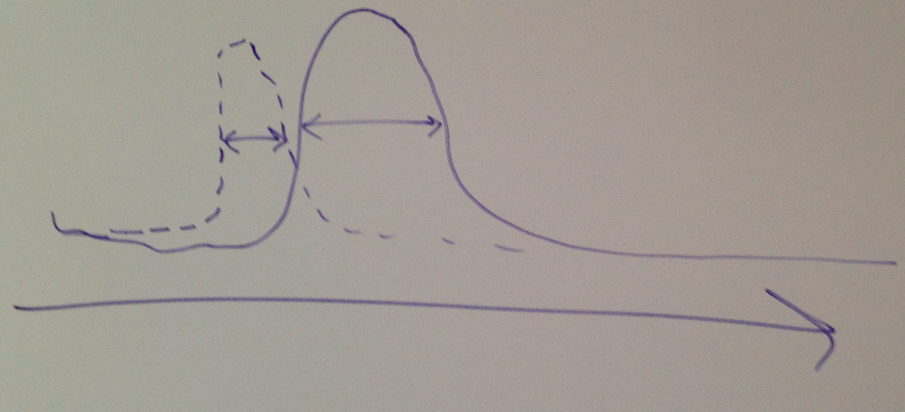 Average winter snow line has shifted about 600 ft up in the last thirty years. Important for increases in growing degree days.Change in snowmelt correlates to # and frequency of fires. Fire is strongly associated with increased spring and summer temps.Projecting the futureRCP 8.5 is where we are today = current “worst case scenario”2035 is the year that the different systems begin to differ drastically, up until then, they follow similar projecteries. Climate scenariosSome show it may be dryer, some may be wetter, temperature varies 1-4 degrees.The red dots are the “business as usual” and the blue represent if we curb our emissions 3 scenarios (2035):Hot and DryFest and famineWarm and Wet2070: the ‘business as usual’ and the curbed emission scenarios become more apparent Adaptation strategies in the warm and wet scenario are more likely to be effective2035 in the 4-CornersFrom the Colorado Natural Heritage Ecosystem Assessment--------------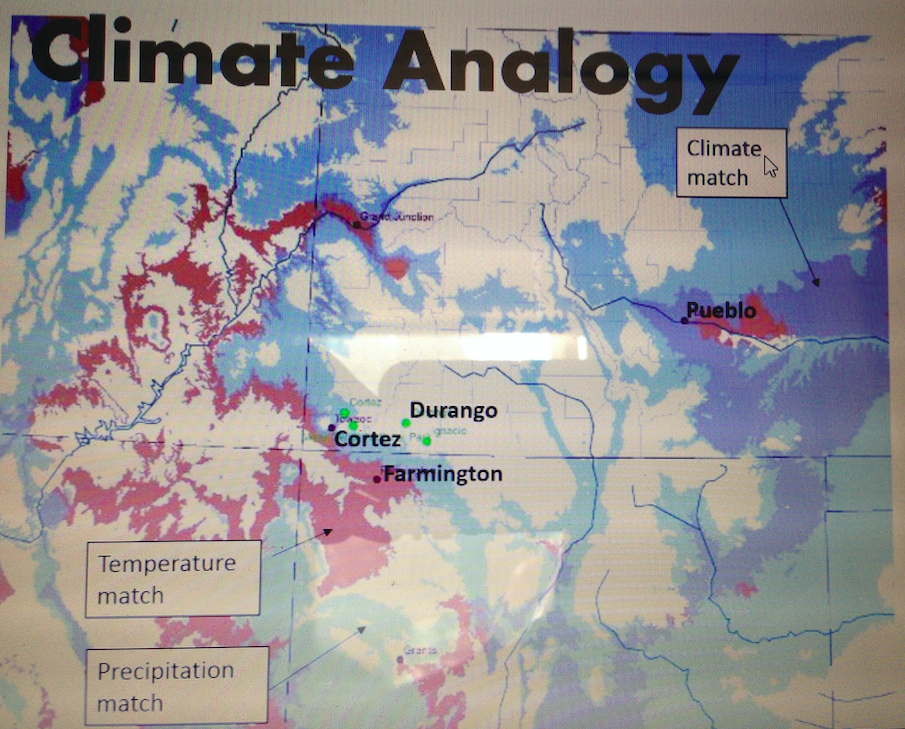 Climatic envelopes that ecosystem prefer – see slide. Slight shifts in precipitation or temperature may be the driving factor for where ecosystems can survive.We want to plan ahead for the future with a resilience framework, through the lens of climate changeQuestions:Chris R - How do we build in flexibility? Room to maneuver?  We might have some good years that build in that flexibility. There may be years where there are upsides to change.Slides will be available on website: http://www.mountainstudies.org/waterandsnowwork/mancosWatershed insightsSteep drainage/sharp transitionAlpine -> desert   all changes to prepare and considerInteractions btw mountain to desert Snow regime change and how hydro dynamics shift/interactUpdate on the Mancos River and Watershed – Ann OliverHistoryFelicity Broennan – convened group and got a number of project going in 2006. She moved in 2009-10 and handed it off to Chester AndersonHe completed the watershed plan funded with 319 dollars2011 Chester moved and it was passed to Ann OliverAnn involved from 2011 to nowReports:Mancos River Basin Instream ReportRecommendations from this report:Examine potential for new Instream Flow appropriationsFlow protection toolNatural environement to be protected?Water available?Examine potential for instream flow acquisitionsFlow restoration toolSomeone willing to sell water rightsContinue efficiencies projectsConsider other projects as appropriateTamarisk/Russian olive controlStream channel function/healthMancos Watershed plan:Priority management measures recommended – see slideProjects:Hoch restoration project (middle Mancos)Development of grazing management planInstallation of instream structuresImproving fish passageImproving some diversionsBeaver diversionWillis diversion (in-town down stream of bridge)Headgate improved to close off/adjust water in ditchAllows for fish and sediment passageMancos River Habitat and Diversion Project Phase IITo restore aquatic habitat and efficiency of 4 irrigation diversions along 2.4 mile reach downstream of townHabitat improvementsCreate more pool habitat (Photos, see slides)RSRAs – reassessed a few of the reaches from Pete Stacey2006: 17 reaches assessed by Dr. Stacey2011: 3 reaches reassessed2013: 2 reaches reassessed2014: 2 reaches reassessedall reassessed reaches except Mesa Verde/Ute border reach (approx. within 0.7) are within 0.5 score of 1st assessmentQ: is a 0.5 point within the margin of error? How big of a deal is that change? A: its helpful to look at which indicators score differently, that will give you a fell for the reason that the scores change. let’s ask Pete Stacey.Fisheries data is posted under documents tab on Mancos conservation district website: http://www.montezumaconservationdistricts.org/documents.cfmWater quality data may be on CO data sharing network website, river watch was monitoring but there are not volunteers nowFinal report submitted in March 2015Questions?Redder ranch reach: didn’t find any macroinvertebrates at the upper end of the reach, but did find some lowerWebber reach did have full suite of macroinvertebrates.Jack: Water quality at that confluence got diluted sufficiently so that the invertebrates went of dramatically after.We need river watch volunteersMesa Verde National Park Science Update – Steve MonroeHistory of studies on the Mancos in MEVE2015 - Brandon – working on mapping effort to map whole channel of Mancos in MEVE2010 – pilot study of the ecological effects of mercury deposition in Mesa Verde – mercury in songbrids, inverts, fish and crawfish2007 – cobble embeddedness study2006 – vegetation mapping on aerial photos2001 - fish survey2006 and 2012 – RSRA one site in park1997-1999 – Riparian Plant Recovery Monitoring 1990s - fish shocking studies done by USFW1998 - ? – T walk Surveys, biological and physical surveys at 33 transects1987 – Cottonwood survey1980-2000 – Water quality samples collected once per year1978, 1990, 2005 – Pool surveys1935 – Stream surveyOther activities:1998 - Cattle removed from river corridor, tamarisk removal1999 – biological control of Musk thistle2004 – present – Russian Knapweed assessment2005 – Cheat grass treatmentNPS Southern Colorado Plateau Network – work on the Mancos4 projects, 3 on river and 1 on springssample water quality from the mancos since 2005sample for: nutrients, metals, bacteria, cations, anionspartnered with EPA on ‘contaminants that are emerging concerns’exceeding in arsenic and sulfate, also high levels of ecoli and total coliformsCollecting Macroinvertebrate samplesLow in species richness and diversity, pretty poor conditionAttributed to channel substrate: highly imbeddedQualitative habitat samplingPhysical habitat measuresIntegrated riparian monitoringDifferent from RSRA Mancos River near Anitas Flats:Water temperature: Daily highs are exceeding daily averageAlluvial groundwater (only one year of data so far)Groundwater is only about a meter below the surface – see slideConnectivity b/w ground and stream waterStream flow gagesPresent:Jackson Gulch Reservoir Inlet canal (JACUPPCO, JACCANCO)West Mancos River below Jackson (MANJACCO)Mancos river near mancos (MANMANCO)Mancos river at Anitas FlatsMancos River near Towaoc – longest running gage (09371000)ClosedSee slidesIt would be valuable to pull data together from all the stream gages.NPS Inventory and Monitoring Program2005-2006 and 2010- PresentWater Quality monitoring (1 site near north boundary, Anitas Flats, USGS gauging station): nutrients, trace metals, bacteria, major cations and contaminents and emergent concerns (pesticides, waste water, organic compounds, fire retardants)Typically meets water quality standards. They are seeing arsenic and sulphates at higher levels. In the East Mancos, see increases in ecoli and trace metals. 2005- Present- Aquatic macroinvertebrate monitoring The bug population is in pretty poor condition in species richness and diversity. We generally attribute that to channel substrate (highly embedded and high level of fine sediments). May be attributed to the Bircher Fire, we have seen downcutting and erosion on roads in the reach and the area has not revegetated. It’s a Mancos shale soil, so that may be a natural contributor). 2014 Integrated Riparian Monitoring (Surface and Groundwater hydrology, Fluvial geomorphology, Riparian Vegetation)- 5 year monitoring cycle. The strategy is to look at 500 meter reach, total station, channel morphology to be repeatable over time, look at hydrology (groundwater, surface water, interactions, plant communities). May expand the number of sites, or focus reach to include other sites. Observations 2014-2015Surface Water Daily maximum and minimum temperatures- daily high temps regularly (annually) exceed the Colorado Acute and Chronic Standards for aquatic life. Groundwater is only 1 meter below the surface, at the floodplain level. There is a direct and immediate response to stream and groundwater connections. The connectivity is important to the riparian vegetation. This is not always the case in other places, such as Chaco River. This is only one transect at one point in the river, and may not be true for all areas.  Stream Flow- Mesa Verde uses the Anita Flats USGS gauge (near the northern park boundary). There are 11 gauges that Steve was aware existed. 09370600- Mancos River at Anita Flat below Mancos- 2003 to present09371000- Mancos River near Towaoc- 1921 to presentCurrently, the river goes almost dry every summer. MEVE – Ideas for Progress – George San MiguelHabitat improvement in MEVE Exclude livestock grazingTamarisk and Russian Olive removal in the 90sPrimary invasive plant control presently on Russian Knapweed – chemicallyCanada thistle – rust, a natural bio control may become availableNot sure how long it will take to get new cohorts of cottonwoodsNatural riparian galleryMancos River Stream Gage – since 1995Park not likely to keep funding itProvides real time dataUSGS website – real time stream flow : http://waterdata.usgs.gov/co/nwis/current/?type=flow&group_key=huc_cdFire exclusion Burn in small piecesFaunal species of concern Near lack of non-native fishes – big benefit, important to keep outSolid diversion on UMUHistorically pike minnow and razor back sucker were in the Park, not a valid goal to restore these in the Mancos River in MEVENM jumping mouse – never been surveyed forFor the time being efforts concentrated on:Round tailed chub, flannel mouth suckers and ?High elevation lanceleaf cottonwood and low elevation rio grande cottonwoodIn the lens of climate change, low elevation cottonwood may sustain longerWhere are the locations where cottonwoods used to be and not anymoreIdentify places where we would want to plant cottonwoods, where would they be most successful?SW Willow Flycatcher – historically had themNorthern Leopard frog – historically common, none nowUMU got them for the first time in ten years at springsPossibility to restore beaversRiparian woodland – may conflict with beaver, what is the right timing for both?Summary:In order to sustain these historic species, there would need to be manipulation of the river. Build in resiliency. What is the real potential? Is it unlikely to have a continuous stand of cottonwoods? The more it is restored, the more resilient it will be for the effects of climate change. Questions/comments:Q: are cottonwoods the restoration tree of choice still? A: yes, perhaps box eldersComment: Chris R: Requirements for specific genomes of cottonwoods, if we planted locally adapted cottonwoods now, in a short time period they would not be able to persist. Plant for the projected degree change in temperature. What species can persist the largest temp changes? If your locally adapted stock can’t persist in the future then maybe that is not the stock to plant. Lets pick something now that can hold in the future.Comment: Tomo: Mark the hybrid zone of cottonwood trees on the river. I think they are not so locally adapted. I don’t think the genetic specificity is a huge factor. We should experiment and not be afraid of mixing the different groups of plants from the same drainage. Lets see how resilient they are.Reclamation in the East Fork, Mancos River - Kirstin BrownEast Mancos River Issues: 303 listed for copper impairmentsNot a lot of fish in thereTimeline:Red Arrow mine (started 1930) and Gold Dollar mine located in mid reach of East Mancos1986 - Gold Dollar mine blew out –anecdotal reports of large scale fish kill1969 – trout noted near the White Rocks (halfway)1975 – no fish1988 – USFS finds habitat not suitable for fish at White Rocks, copper coating stream bottom2000 – Colorado Geological Survey – naturally degraded surface waters2005 – health department released hazardous materials reportmost of poor water quality coming from headwatershigh copper values coming out of headwaters (rush basin), but no major mining activity2009: worked with Felicity to sample near Gold Dollar mine, associated with Gold Dollar mine spill, but caught the Red Arrow too. Issues:No data from aluminum (timeline?), but the white precipitate is visibleRocks coated with orange – iron - in Rush BasinSpill of unknown quantity of poor water quality and sediment from Gold DollarSediment from spill has been washed away with high flowsGold dollar unlikely to blow out againEast Mancos continues to have poor water quality near those two minesAll tributaries in this area have better water quality than the East MancosRed Arrow does not discharge into the East Mancos. No mine drainage. Was in compliance with EPA, CDPHE, CDRMS, but not anymore.Currently digging pond out to get ready for next storm cyclelow flow water quality problems:copper, zinc, cadmium and aluminumpH ranges from 4.5 – 4.7 (goes up as you move downstream)pH of tributaries is around 7dissolved aluminum is extremely highWhite precipitate is located both above and below both mines, moves around depending on pH of water.pH of water determines when metals will precipitate outArsenic in the sediment is extremely high, 7000!River watch sampling 2007Aluminum peaked in June, Arsenic peaked in July – may be due to arsenic coming from higher in the watershed, held in snow for longer than aluminum Summary – what can be done?Reclamation options are hard, it is remote and inaccessible. Pyrite scattered on the hills “blanket of pyrite”There is a waste pile in a wetland that does have water in contact with it, but no mine drainage from the mines.Perhaps something can be done with the Thunder MineStudies would have to be done to ascertain if Thunder is an impairment.Biggest problem areas through the lens of climate change:Forest fire would mobilize more sediment – problemLow flows year round would be a problem – more heavy metalsViolent storms could wash waste rock piles into the riverRiverine Ecology and the Value of the Mancos to UMU – Tomo NatoriWetland below the confluence – cattails presentWetland is fenced Currently removing tamariskNo bugs this year – may be from a scouring flash floodConduct tamarisk beetle survey Sand bar – fresh deposit Insect damageMulch tamarick with a machine - easy to decompose tamariskNative plants found to be growing in the tamariskIntroducing 50 speciesPost fire sediments deposited in riverneed to keep measuring water quality and quantityDiversion on Mancos highway to be improved/removed?Trout Unlimited update – Duncan Rhose(spelling?)CAMP – C… Adaptive Management PlanLimiting factors moving forward Ecological niche = mountain streams, habitat = trout habitatDeveloped state of the science for each factors and threshold associated with each factor and then mapped them. Identified where the strongholds are.Currently in the process of integrating.Limiting factors identified:temperaturepollutantsflow regimesegment linked, connectivity and barriersfish competition sedimentation salmonid diseaseTU report on MSI website, Mancos page: http://www.mountainstudies.org/waterandsnowwork/mancosUpdate from the USFS Dolores District– Shauna Jensen (read by Paul Morey)2016 – North Mancos Grazing EAresults of studies will be a ways offtrend studiesvegetationProper Functioning Condition (PFC)Rangeland health assessment~2005 – West Mancos Grazing EAsimilar studies as abovebut also park compaction around Transferfreeze-thaw broke up compactionof livestock use2008 – Sudden Aspen Decline (SAD) study study with Fort Lewisexamined rodent and bird density, diversity and disease2000 – Ponderosa HealthBill RomnsSession II – Rapid Stream Riparian Assessment RSRA evaluation – Pete Stacey (UNM) and Allison (Wild Utah)RSRA methodconsiders various components of overall systemwater quality – non chemicalhydrology geomorphologyfish/aquaticriparian vegetation?addresses the ability of the ecosystem to provide various desired functionsobjective and repeatableprovides guidance for future restorationmetric/standard to compare system to: how the system would be functioning if it had not been impacted by human activitiesDesired to use reference reaches, but there were noneInstead used science to understand how the particular system would function3 people, 1 assessment = ½ day (when trained)Scores: 5 pt scoring system1 = completely non-functional5 = fully functionalvery specific definitions for each scoring level1-2.5 = immediate remedial action2.5-3.5 = functioning at risk3.5 to 5 = functioningWanted to get a picture of where the Mancos was coming into the valley and where it exited the agricultural system.Results of these assessments:Functionality is trend based Algal growth  - the more algae = the more nutrientsComing into the valley there is very little nutrient loading, drops through town and goes high again through the rest of the system – issue in terms of restorationThis may be the reason there is no trout hereTemperature loading from lack of shadingLow channel shading = increased solar heat – changes from cold water fishery to warm water fisheryNon chemical water quality Steady decline moving downstreamPositive resultsWater quality generally good upon entering Mancos ValleyBank stability generally goodRiparian soil goodMacroinverts good until Mancos Canyon due to fires the year beforeGrass and forbs is healthy in many areasAreas of concernCobble embeddedness increases as it moves downstreamDeer browsing is heavyStream Channel GeomorphologyNot greatStream floodplain connectivityScore of 1 – very badFish habitatRemains pretty high until lower reachesRiparian vegetation Generally good upstream, drops and then rises again after the canyonWildlife habitat – good but variableConclusionsSee slidesRSRA does not work on ephemeral systemsMost of where we work are warm water fisheries now but they weren’t originallyDocumenting Recovery of a Stream/Riparian System at the Jordan River Migratory Bird Reserve – Allison130 acres of riparian habitat in the Jordan floodplain – Great Salt Lake Audobon restoring the arearerouted a tributary to make it go through the reserve. after they did it, development boomed, which put significantly more storm water into the systemAllison did an RSRA survey in 20112015 re-survey: http://www.wildutahproject.org/programs/riparian/RSRA2013 a new manager introduced beaversaccording to reserve manager, beavers are “mining” the silt out and are pushing the silt downstreamflooding out their own damsChannel is now waist deep, previously was not that deep anywhere (in 2011)Beavers are cutting down cattails to keep their channels openComparison of 2011 survey – 2015 re-survey after introduction of beavers 2011 – couldn’t see algal growth (water to turbid), 2015 algal growth = 4 (good)channel shading got better in 2015 due to increase in willowsfloodplain connectivity, vertical bank stability and hydraulic habitat diversity was better in 2015 than in 2011underbank cover increased a lot in 2015 (14% - 50%)Laser + PVC pipe to conduct stream cross section. Ratio to predict overbank floodingEach indicator is backed by science in the users guideCase study: Functional Condition and Ecological Health of the Santa Fe River in the Santa Fe Municipal Watershed – Pete StaceyWork in the Santa Fe watershed illustrates how to use RSRA.SF watershed is a culinary watershed, catastrophic fires are a big deal there.SF River - Heavily used for the last 400 yearsPNM bought it and closed the watershed to people in the 30s2 reservoirs built in the 30s and 40sunimpacted system for the last 80 yearsoverall reach score was a 4 – good, but is that actually true? Targeted spatial analysis shows where the problems areas areIts notThere is no overbank flooding, it’s a ditch essentiallyRiffle and pool abundance dropped between damsCreated by high flows, but between dams there are no high flowsUnderbank cover for fish was really badDue to controlled flows and lack of overbank floodingMacroinvetebrate diversity is goodRegulated/controlled flows and no overbank flooding made many of the individual indicators very bad.Reaches above the reservoir are very goodExceptions are primariliy related to original removal of most vegetation leading to channel entrenchment and past large flood eventsThe reaches between reservoirs is good except for specific problems (above)Targeted special analysis identifies where the problems are and where they originateWhat restoration mechanism would allow us to alter these variables?Used digger logsPut in at an angle to create a sort of spill way for high flowsExact duplicate of what nature does itself “anti-engineering”They force things to the side instead of the center like V-weirsFour clusters: block flow, make contact with bottom, creates riffle and pool systemManufacturing one of the component that was missing from the systemThey don’t wash out: 30 CFS came through system this year, normally 6 CFS and they didn’t wash outNot only changing quality of fish habitat but is affecting the floodplainDrilled wells near digger logs Previous to digger logs ground water followed stream flow Wells next to digger logs show that the digger logs are buffering the system The roots of riparian plants never get below the water tableUse RSRA to figure out where you have problems in your system and then you look to see if you have ways to counter act those. That’s how you create a resilient systemQuestions/comments:Q: Can we use RSRAs in a variety of systems? A: it’s a health check up, nothing in there that will tell you how to fix it. The RSRA will tell you where there is potential for restoration and the suite of characters that need to be addressed. The alternative approach is a top down approach, decide on a method and use it everywhere. This is a bottom up method to find out where/what the issue is. It guides you to what actions to take. You pick the individual restoration method. To restore functionality in a system, you need to know what is not functioning. Comment: Ann O. - The challenge is not the restoration itself, but the management goals of what you are working with. This [SF digger logs example] is a useful example of a restoring to a resilient system.Comment: Duncan R- Tipping point thresholds where you reach the point where the habitat disappears. Where are these likely to occur? At some point there is a magnitude when a system simply cant function any longer.Do you think we need to do more RSRAs on the Mancos River? Do it in concert with a restoration action Ann: we did a re-survey of a site you had done before we did any restoration work. There hasn’t been a survey done since, that might be useful knowledge.Overview of Restoration Thinking and Resilience Planning – Chris RasmussenThe world we have lived in has been the restoration world, now the conversation has turned to resilience.Reconciliation ecology – a recognition that the systems are so heavily managed and fundamentally changed that we can only maintain pockets of what one wasThere is a shift in thinkingProtect, reconnect, restore, sustain (TU) Instead of restore, promote resilience: Protect, reconnect, promote resilienceThere may be places where reconciliation is the only option, but where are the places that we can build in resilience?Build resilience into our water use systemUpsides: We have a lot of data for some reaches and some facetsWe are having to deliberately make choices now, rather than not make choices that still have effectsIdentify stream reaches that are sturdy and those that are fragile where a little regime change may cause it to fall apartThink about means while we plan for extremesIn the reaches that are already strong, how do we keep them strong?Think about function and be explicit about the why, what and whereObserve and mimic in order to exceedWrap up Conversation and Food For Thought for the Next MeetingIs functional condition equal to resiliency? Maintaining the integrity of the whole system could possibly be the most resilient thing we can do.We have been dealing with systems that are so non-functional that we think they are fragile. That may not be the case. The system has the ability to handle extreme stress. Beavers are successful because they maintain their environment regardless of what is happening.Demonstration projects now for future funding.MCD – everything happens by committee. Once this group gets their feet on the group with a direction, come to the board meeting and give us an encouraging speech with how we can participate. We have communicated well with land owners before and that is a major part of the river. Flip chart notesData/Information NeedsWater quality analysis throughout drainageRiverwatch volunteersWhat is the history of the diversions?Summarize information from all water gauges (current and historical)What is the minimum water flow for fish (warm and coldwater)?Can beavers negatively impact restoration efforts?What cottonwood trees will be adapted for our future climate?How much aluminum is in the East Mancos?Conduct RSRA surveys in problem areas in the drainageConduct RSRA surveys pre and post projectsWatershed InsightsSteep drainage, sharp transitionAlpine to desert – all changes to prepare and considerInteractions between mountain and desertSnow regime change and how hydro dynamics shift and interactInfrastructure resilience and system design